АДМИНИСТРАЦИЯ БЕССТРАШНЕНСКОГО СЕЛЬСКОГО 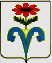 ПОСЕЛЕНИЯ ОТРАДНЕНСКОГО РАЙОНА ПОСТАНОВЛЕНИЕ от 07.03.2017______                                                                                   № __18___                                        ст-ца БесстрашнаяО мерах по обеспечению пожарной безопасности на территории Бесстрашненского сельского поселения  Отрадненского района, создании оперативных групп по мониторингу ландшафтных пожаров  и подготовке к  весенне-летнему пожароопасному периоду 2017 годаВ целях исполнения решения заседания комиссии по чрезвычайным ситуациям и пожарной безопасности муниципального образования Отрадненский район от 03 марта 2017 года «О мерах по обеспечению пожарной безопасности на территории Отрадненского района и подготовке   к    весенне-летнему    пожароопасному     периоду 2017 года» п о с т а н о в л я ю:1. Специалисту администрации Бесстрашненского сельского поселения, ответственной за исполнение полномочий в области ГО ЧС и ПБ (Симаковой):1.1. уточнить план действия по предупреждению и ликвидации чрезвычайных ситуаций, в том числе связанных с ландшафтными пожарами;1.2. уточнить план эвакуации населения, при необходимости спланировать места на случай эвакуации населения и материальных ценностей из пожароопасного района;1.3. обеспечить выполнение первичных мер пожарной безопасности, устранить препятствия внутри поселения для проезда пожарной техники, провести ремонт и восстановление пожарных водоемов.2. Начальнику общего отдела администрации Бесстрашненского сельского поселения  (Мартыщенко) создать и утвердить оперативные группы по мониторингу ландшафтных пожаров на территории станицы, утвердить график дежурства (приложение №1-2).         3. На территории сельского поселения  организовать и провести мероприятия по уборке и вывозу горючего мусора с территории станицы, запретить выжигание сухой травы и мусора (Котлова).          4.  Руководителям организаций   МБДОУ  № 27 (Кошебадзе),  МБОУ СОШ № 28  (Илющенко), МБУК «СКО Бесстрашненское сельское поселение» (Томахина),  обеспечить готовность необходимого противопожарного снаряжения и инвентаря (ранцевые огнетушители, хлопуши и т. д.),  передвижных емкостей для подвоза воды, наличие горюче-смазочных материалов.            5. Исполнительному директору Бесстрашненского отделения ЗАО племзверосовхоза  «Северинский» (Фроликову) обеспечить готовность необходимого противопожарного снаряжения и инвентаря (ранцевые огнетушители, хлопуши и т. д.),  передвижных емкостей для подвоза воды, наличие горюче-смазочных материалов и работу производственной  добровольно-пожарной дружины (ДПД).         6. Организовать профилактическую и агитационно - разъяснительную работу среди населения по вопросам соблюдения пожарной безопасности в пожароопасный период и обеспечить выполнение первичных мер пожарной безопасности (Заурбеков, Симакова, Томахина).7.  Специалисту администрации Бесстрашненского сельского поселения, ответственной за исполнение полномочий в области ГО ЧС и ПБ (Симаковой) довести данное постановление до исполнителей под роспись. 	8. Контроль за выполнением настоящего постановления возложить на специалиста администрации Бесстрашненского сельского поселения, ответственной за исполнение полномочий в области ГО ЧС и ПБ (Симакову).9.  Постановление вступает в силу со дня его официального обнародования.Глава Бесстрашненского сельского поселения Отрадненского района						    В. Б. Панин                  ПРИЛОЖЕНИЕ №1      к постановлению администрацииБесстрашненского сельского поселения            Отрадненского  района       от _07.03.2017_______ №__18_____Реестроперативных групп по мониторингу ландшафтных пожаров на территории Бесстрашненского сельского поселенияГруппа №1Реестроперативных групп по мониторингу ландшафтных пожаров на территории Бесстрашненского сельского поселенияГруппа №2Специалист по земельным вопросам,ответственная по ГО ЧС и ПБ администрации Бесстрашненскогосельского поселения                                                                     А. Б. Симакова                  ПРИЛОЖЕНИЕ №2      к постановлению администрацииБесстрашненского сельского поселения            Отрадненского  района       от ___07.03.2017______ №18___График дежурства оперативных групп по мониторингу ландшафтных пожаров на территории Бесстрашненского сельского поселенияи номера телефонов экстренных служб График дежурства установить:            оперативная  группа №1 по мониторингу ландшафтных пожаров на территории Бесстрашненского сельского поселения по четным дням  месяца;            оперативная группа №2 по мониторингу ландшафтных пожаров на территории Бесстрашненского сельского поселения по нечетным дням месяца.Номера телефонов экстренных служб:           администрации Бесстрашненского сельского поселения 8 (861 44)94700;           служба пожарной охраны «01», с сотового телефона «101»;           АСО «Кубань - СПАС» 8 (861 44)35709;           Единая дежурно-диспетчерская служба муниципального образования Отрадненский район  8 (861 44)35616; с сотового телефона «112».Специалист по земельным вопросам,ответственная по ГО ЧС и ПБ администрации Бесстрашненскогосельского поселения                                                                     А. Б. Симакова№п/пФ. И. О.1Котлова Зинаида Ивановна8 953 080 4997специалист администрации, старшая оперативной группы2Заурбеков Борис Гайрабековичдепутат, председатель ТОС «Черемушки» (по согласованию)3Степченко Николай Михайловичжитель (по согласованию)4Попович Валентин Николаевичдепутат Совета Бесстрашненского сельского поселения (по согласованию)5Настенко Юрий Ивановичжитель (по согласованию)№п/пФ. И. О.1Симакова Алла Борисовна8  952 875 9454специалист администрации, старшая оперативной группы2Томахин Николай Михайловичводитель администрации3Белов Александр Геннадиевичжитель (по согласованию)4Татьянченко Татьяна Петровнажитель (по согласованию)5Кравченко Андрей Андреевичжитель (по согласованию)